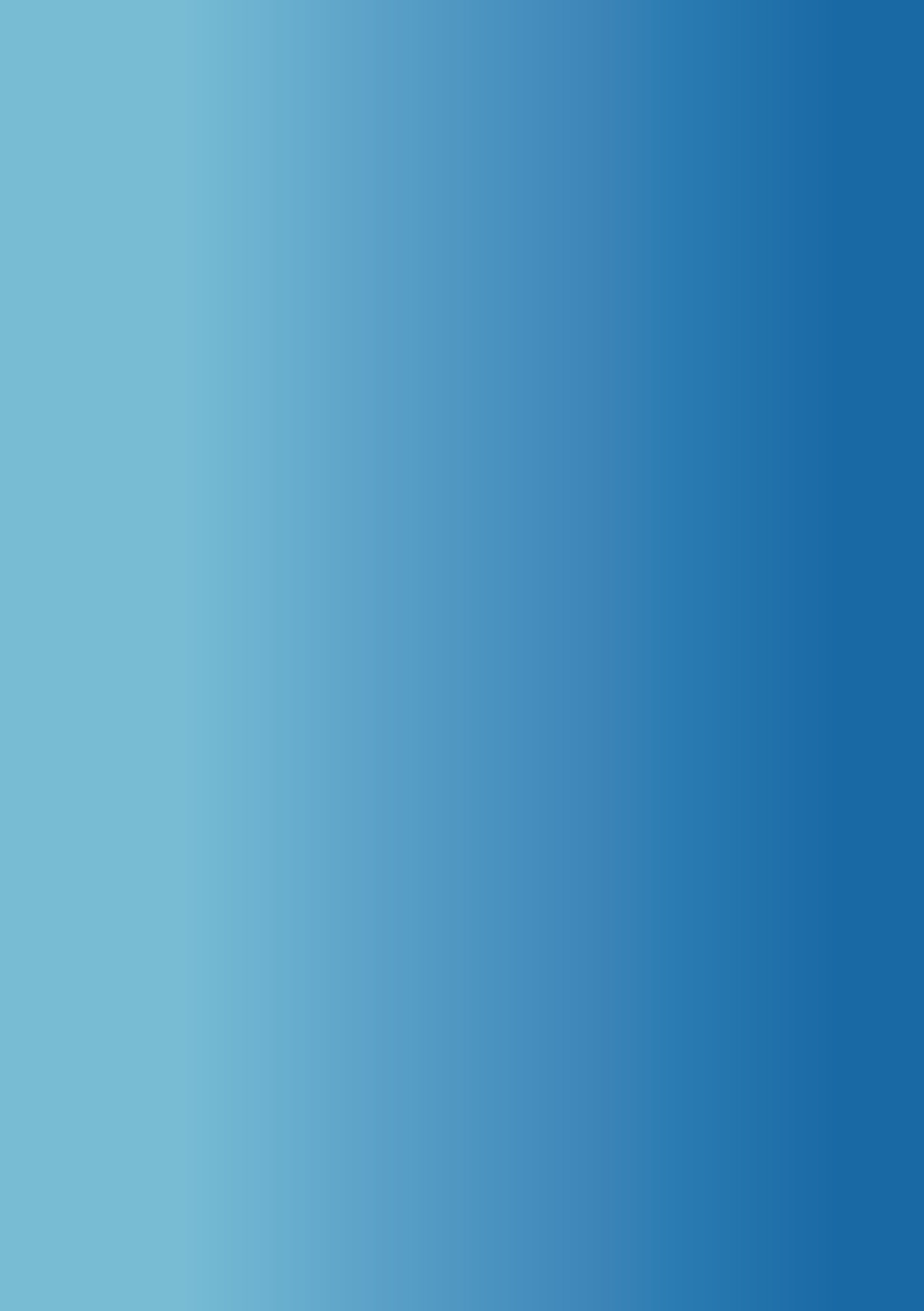 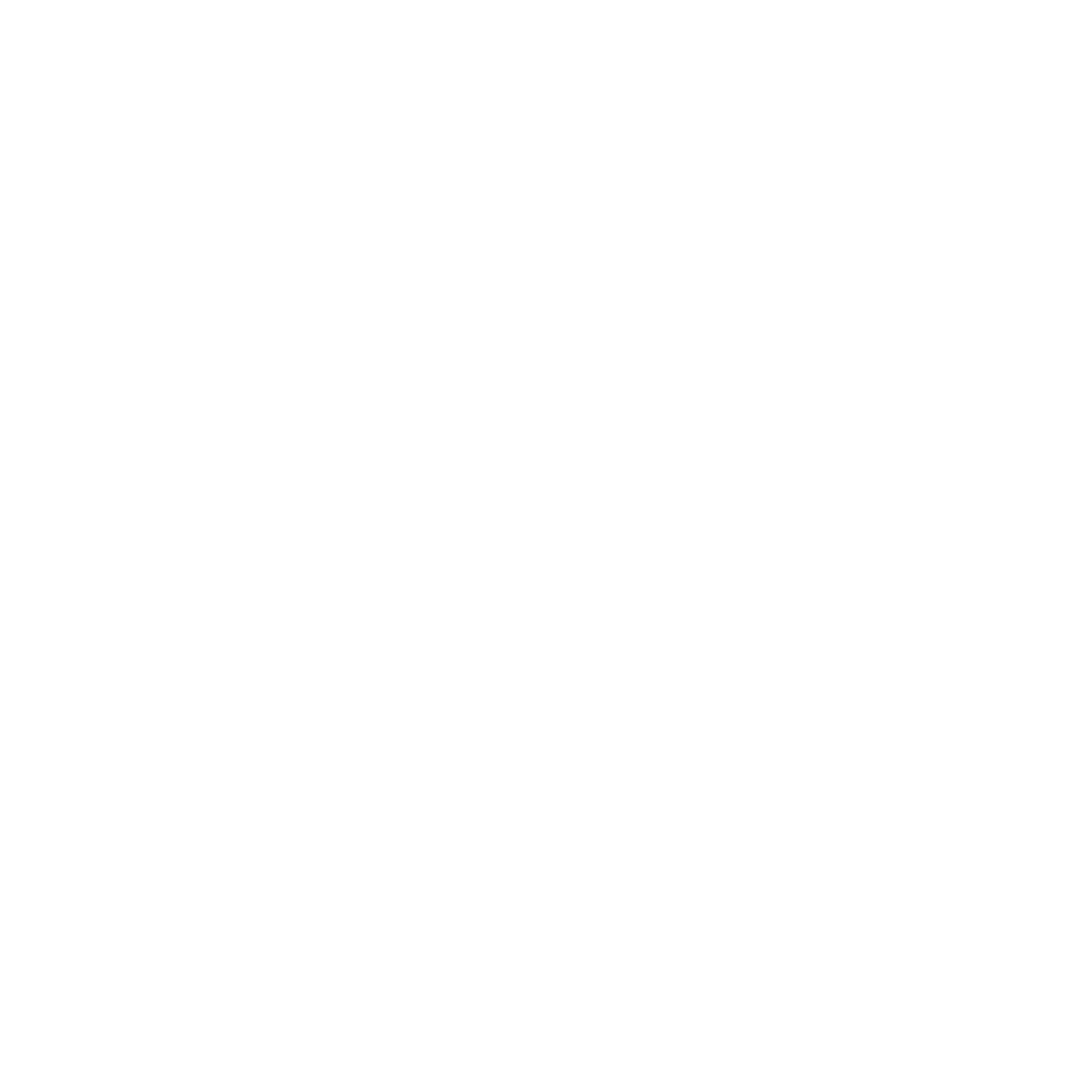 EUROPEAN CITY FACILITY     Investičný plán - vzor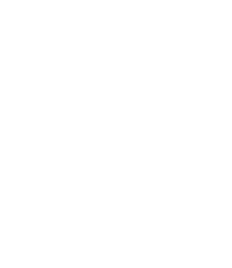 [Názov mesta/obce alebo združenia žiadateľov][Názov investičného plánu]Dátum vypracovania: [dátum vypracovania]Kontrola kvality: [napr. posúdenie, prekontrolovanie kolegom, atď.]Tabuľka A – [1.7] Zhrnutie investičných položiekTabuľka B – [5.1] Plán práceZhrnutie plánovaných investíciíZhrnutie plánovaných investíciíZhrnutie plánovaných investíciíZhrnutie plánovaných investíciíZhrnutie plánovaných investíciíZhrnutie plánovaných investíciíZhrnutie plánovaných investíciíCelková plánovaná investíciaEUREUREUREUREUREURZdroje financovaniaVýška požadovaných finančných zdrojov - grantVýška požadovaných finančných zdrojov - grantVýška požadovaných finančných zdrojov - grantEUR/…%EUR/…%EUR/…%Zdroje financovaniaVýška vlastných finančných zdrojov žiadateľaVýška vlastných finančných zdrojov žiadateľaVýška vlastných finančných zdrojov žiadateľaEUR/…% EUR/…% EUR/…% Zdroje financovaniaIné zdroje [prosím špecifikujte]Iné zdroje [prosím špecifikujte]Iné zdroje [prosím špecifikujte]EUR/…% EUR/…% EUR/…% Miesto plánovanej investícieMesto /obec (alebo ich združenie) a iné zainteresované organizácieProsím uveďte názov príslušnej organizácie/ príslušných organizácií spoločne s kódom LAU a NUTS 3 mesta/obce, alebo každého mesta/obce v prípade združenia.Prosím uveďte názov príslušnej organizácie/ príslušných organizácií spoločne s kódom LAU a NUTS 3 mesta/obce, alebo každého mesta/obce v prípade združenia.Prosím uveďte názov príslušnej organizácie/ príslušných organizácií spoločne s kódom LAU a NUTS 3 mesta/obce, alebo každého mesta/obce v prípade združenia.Prosím uveďte názov príslušnej organizácie/ príslušných organizácií spoločne s kódom LAU a NUTS 3 mesta/obce, alebo každého mesta/obce v prípade združenia.Prosím uveďte názov príslušnej organizácie/ príslušných organizácií spoločne s kódom LAU a NUTS 3 mesta/obce, alebo každého mesta/obce v prípade združenia.Prosím uveďte názov príslušnej organizácie/ príslušných organizácií spoločne s kódom LAU a NUTS 3 mesta/obce, alebo každého mesta/obce v prípade združenia.Podporované oblastiPrehľad a ciele plánovanej investícieStručne opíšte plánovanú investíciu, uveďte hlavné ciele, hlavné plánované opatrenia, kto by z nich mal profitovať, a ako.[max. jeden odsek]Stručne opíšte plánovanú investíciu, uveďte hlavné ciele, hlavné plánované opatrenia, kto by z nich mal profitovať, a ako.[max. jeden odsek]Stručne opíšte plánovanú investíciu, uveďte hlavné ciele, hlavné plánované opatrenia, kto by z nich mal profitovať, a ako.[max. jeden odsek]Stručne opíšte plánovanú investíciu, uveďte hlavné ciele, hlavné plánované opatrenia, kto by z nich mal profitovať, a ako.[max. jeden odsek]Stručne opíšte plánovanú investíciu, uveďte hlavné ciele, hlavné plánované opatrenia, kto by z nich mal profitovať, a ako.[max. jeden odsek]Stručne opíšte plánovanú investíciu, uveďte hlavné ciele, hlavné plánované opatrenia, kto by z nich mal profitovať, a ako.[max. jeden odsek]Odhadované náklady a výnosyCelkové prevádzkové náklady (rok)Celkové prevádzkové náklady (rok)EUREUREUREUROdhadované náklady a výnosyCelkové výnosy (rok)Celkové výnosy (rok)EUREUREUREUREkonomické hodnotenieJednoduchá doba návratnosti (rok)Čistá súčasná hodnota (EUR)Čistá súčasná hodnota (EUR)Čistá súčasná hodnota (EUR)Vnútorná miera návratnosti (-)Vnútorná miera návratnosti (-)Ekonomické hodnotenieOčakávané dopadyÚspory energieÚspory energieGWh/rokOčakávané dopadyVýroba energie z obnoviteľných zdrojovVýroba energie z obnoviteľných zdrojovGWh/rok Očakávané dopadyZníženie emisií CO2 Zníženie emisií CO2 tCO2eq/rokOčakávané dopadyIné dopadyIné dopady[jednotka]Kontaktné údajeKontaktné údajeKontaktná osobaOrganizáciaZapojený právny subjekt a jeho  IČO, DIČ, IČO DPH – ak relevantnéOddelenieUlica, číslo. PSČ, MestoŠtátTelefónE-MailPoradenská podporaAk je to relevantné, uveďte kontaktné údaje (meno, spoločnosť, e-mail) konzultanta, ktorý sa podieľal na vypracovaní investičného plánu.Podrobný opis plánovaného investičného projektuPodrobný opis plánovaného investičného projektuPodrobný opis plánovaného investičného projektu1.1. Ciele investičného projektu1.1. Ciele investičného projektu1.1. Ciele investičného projektuZhrňte všeobecné a konkrétne ciele projektu.Zhrňte všeobecné a konkrétne ciele projektu.Zhrňte všeobecné a konkrétne ciele projektu.1.2. Všeobecné informácie o projekte, kontext a zdôvodnenie1.2. Všeobecné informácie o projekte, kontext a zdôvodnenie1.2. Všeobecné informácie o projekte, kontext a zdôvodnenieOpíšte všeobecný kontext a zdôvodnenie plánovaného investičného projektu s odkazom napríklad na:Všeobecné rámcové podmienky, vrátane relevantných štatistík (miestnych, národných, Eurostat, atď.) týkajúcich sa investičného územia, obyvateľstva atď. a vplyv realizácie projektu na sociálnu oblasť;Relevantný plánovací dokument (schválený), zahŕňajúci politické ciele a/alebo záväzky (ako napríklad  Akčný plán pre trvalo udržateľnú energiu (SEAP), Akčný plán pre trvalo udržateľnú energiu a klímu (SECAP) a podobne); Sociálny kontext, v ktorom sa bude investičný projekt rozvíjať (napr. súvislosť s určitým sociálnym významom), ak relevantné;Iné relevantné projekty mesta/obce, ktoré budú prebiehať paralelne s plánovaným investičným projektom, ak nejaké existujú. Prosím, pripojte všetky doplňujúce dokumenty, ako napríklad SEAP, SECAP a iné, do prílohy.Opíšte všeobecný kontext a zdôvodnenie plánovaného investičného projektu s odkazom napríklad na:Všeobecné rámcové podmienky, vrátane relevantných štatistík (miestnych, národných, Eurostat, atď.) týkajúcich sa investičného územia, obyvateľstva atď. a vplyv realizácie projektu na sociálnu oblasť;Relevantný plánovací dokument (schválený), zahŕňajúci politické ciele a/alebo záväzky (ako napríklad  Akčný plán pre trvalo udržateľnú energiu (SEAP), Akčný plán pre trvalo udržateľnú energiu a klímu (SECAP) a podobne); Sociálny kontext, v ktorom sa bude investičný projekt rozvíjať (napr. súvislosť s určitým sociálnym významom), ak relevantné;Iné relevantné projekty mesta/obce, ktoré budú prebiehať paralelne s plánovaným investičným projektom, ak nejaké existujú. Prosím, pripojte všetky doplňujúce dokumenty, ako napríklad SEAP, SECAP a iné, do prílohy.Opíšte všeobecný kontext a zdôvodnenie plánovaného investičného projektu s odkazom napríklad na:Všeobecné rámcové podmienky, vrátane relevantných štatistík (miestnych, národných, Eurostat, atď.) týkajúcich sa investičného územia, obyvateľstva atď. a vplyv realizácie projektu na sociálnu oblasť;Relevantný plánovací dokument (schválený), zahŕňajúci politické ciele a/alebo záväzky (ako napríklad  Akčný plán pre trvalo udržateľnú energiu (SEAP), Akčný plán pre trvalo udržateľnú energiu a klímu (SECAP) a podobne); Sociálny kontext, v ktorom sa bude investičný projekt rozvíjať (napr. súvislosť s určitým sociálnym významom), ak relevantné;Iné relevantné projekty mesta/obce, ktoré budú prebiehať paralelne s plánovaným investičným projektom, ak nejaké existujú. Prosím, pripojte všetky doplňujúce dokumenty, ako napríklad SEAP, SECAP a iné, do prílohy.1.3. Opis investičného projektu1.3. Opis investičného projektu1.3. Opis investičného projektuOpíšte plánovaný investičný projekt, vrátane plánovaných technických opatrení. V tejto časti uveďte podrobnosti základnej technickej analýzy (napr. výsledky energetických auditov spracovaných pre projekt, posúdenie vhodných technologických možností atď.). A odkazujte napríklad na:  Pre verejné budovy: počet budov, riešené povrchové plochy konštrukcií, súčasnú spotrebu energie, navrhované technologické možnosti atď.; Pre riešenia zlepšenia efektívnosti distribúcie energie: predpokladané zvýšenie energetickej účinnosti, vlastníctvo technického zariadení atď.; Pre výrobu obnoviteľnej energie: navrhnutý obnoviteľný zdroj energie, predpokladané množstvo vyrobenej energie, navrhované technologické možnosti a riešenia atď..Ak je to relevantné, opíšte postup zlučovania/združovania malých projektov.Pripojte všetky podporné dokumenty, napr. energetické audity (vzorka), hodnotenia technologických možností (súhrn) atď., do prílohy.Opíšte plánovaný investičný projekt, vrátane plánovaných technických opatrení. V tejto časti uveďte podrobnosti základnej technickej analýzy (napr. výsledky energetických auditov spracovaných pre projekt, posúdenie vhodných technologických možností atď.). A odkazujte napríklad na:  Pre verejné budovy: počet budov, riešené povrchové plochy konštrukcií, súčasnú spotrebu energie, navrhované technologické možnosti atď.; Pre riešenia zlepšenia efektívnosti distribúcie energie: predpokladané zvýšenie energetickej účinnosti, vlastníctvo technického zariadení atď.; Pre výrobu obnoviteľnej energie: navrhnutý obnoviteľný zdroj energie, predpokladané množstvo vyrobenej energie, navrhované technologické možnosti a riešenia atď..Ak je to relevantné, opíšte postup zlučovania/združovania malých projektov.Pripojte všetky podporné dokumenty, napr. energetické audity (vzorka), hodnotenia technologických možností (súhrn) atď., do prílohy.Opíšte plánovaný investičný projekt, vrátane plánovaných technických opatrení. V tejto časti uveďte podrobnosti základnej technickej analýzy (napr. výsledky energetických auditov spracovaných pre projekt, posúdenie vhodných technologických možností atď.). A odkazujte napríklad na:  Pre verejné budovy: počet budov, riešené povrchové plochy konštrukcií, súčasnú spotrebu energie, navrhované technologické možnosti atď.; Pre riešenia zlepšenia efektívnosti distribúcie energie: predpokladané zvýšenie energetickej účinnosti, vlastníctvo technického zariadení atď.; Pre výrobu obnoviteľnej energie: navrhnutý obnoviteľný zdroj energie, predpokladané množstvo vyrobenej energie, navrhované technologické možnosti a riešenia atď..Ak je to relevantné, opíšte postup zlučovania/združovania malých projektov.Pripojte všetky podporné dokumenty, napr. energetické audity (vzorka), hodnotenia technologických možností (súhrn) atď., do prílohy.1.4. Analýza trhu a prekážky 1.4. Analýza trhu a prekážky 1.4. Analýza trhu a prekážky Prosím opíšte:Súvisiace trhové podmienky a potenciálnych konkurentov;Identifikované všeobecné bariéry a prekážky projektu a návrhy ich riešení. Prosím priložte akékoľvek relevantné podporné dokumenty do prílohy. Prosím opíšte:Súvisiace trhové podmienky a potenciálnych konkurentov;Identifikované všeobecné bariéry a prekážky projektu a návrhy ich riešení. Prosím priložte akékoľvek relevantné podporné dokumenty do prílohy. Prosím opíšte:Súvisiace trhové podmienky a potenciálnych konkurentov;Identifikované všeobecné bariéry a prekážky projektu a návrhy ich riešení. Prosím priložte akékoľvek relevantné podporné dokumenty do prílohy. 1.5.  Zhrnutie očakávaných dopadov projektu1.5.  Zhrnutie očakávaných dopadov projektu1.5.  Zhrnutie očakávaných dopadov projektuVyplňte prosím nižšie uvedenú tabuľku výsledkami, ktoré očakávate po realizácii investičného projektu. V prílohe prosím uveďte podrobnosti výpočtu, vrátane súvisiacich predpokladov, opisu pôvodného stavu, konverzných faktorov atď..Vyplňte prosím nižšie uvedenú tabuľku výsledkami, ktoré očakávate po realizácii investičného projektu. V prílohe prosím uveďte podrobnosti výpočtu, vrátane súvisiacich predpokladov, opisu pôvodného stavu, konverzných faktorov atď..Vyplňte prosím nižšie uvedenú tabuľku výsledkami, ktoré očakávate po realizácii investičného projektu. V prílohe prosím uveďte podrobnosti výpočtu, vrátane súvisiacich predpokladov, opisu pôvodného stavu, konverzných faktorov atď..Úspory energieGWh/rokVýroba energie z obnoviteľných zdrojovGWh/rokZníženie emisií CO2 tCO2eq/rokIné (sociálne, klimatické) dopadynapr. zlepšenie životných/pracovných podmienok občanov, zníženie znečistenia, adaptačné opatrenia atď.napr. zlepšenie životných/pracovných podmienok občanov, zníženie znečistenia, adaptačné opatrenia atď.1.6. Potenciál opakovaného využitia a/alebo rozšírenia investičného projektu1.6. Potenciál opakovaného využitia a/alebo rozšírenia investičného projektu1.6. Potenciál opakovaného využitia a/alebo rozšírenia investičného projektuOpíšte prosím, ako by bolo možné projekt opakovane využiť v iných oblastiach, a/alebo či má potenciál ďalšieho rozšírenia (v rámci regiónu). Spomeňte ďalších potenciálnych partnerov, k tomu potrebných, pričom sa zamerajte na:interné opakované využitie/rozšírenie v rámci súčasného združenia;expanziu, pridružovanie ďalších organizácií;opakované využitie projektu inými subjektmi.Opíšte prosím, ako by bolo možné projekt opakovane využiť v iných oblastiach, a/alebo či má potenciál ďalšieho rozšírenia (v rámci regiónu). Spomeňte ďalších potenciálnych partnerov, k tomu potrebných, pričom sa zamerajte na:interné opakované využitie/rozšírenie v rámci súčasného združenia;expanziu, pridružovanie ďalších organizácií;opakované využitie projektu inými subjektmi.Opíšte prosím, ako by bolo možné projekt opakovane využiť v iných oblastiach, a/alebo či má potenciál ďalšieho rozšírenia (v rámci regiónu). Spomeňte ďalších potenciálnych partnerov, k tomu potrebných, pričom sa zamerajte na:interné opakované využitie/rozšírenie v rámci súčasného združenia;expanziu, pridružovanie ďalších organizácií;opakované využitie projektu inými subjektmi.1.7. Zhrnutie investičných položiek1.7. Zhrnutie investičných položiek1.7. Zhrnutie investičných položiekProsím, stručne zosumarizujte investičné položky v tabuľke A.  Prosím, stručne zosumarizujte investičné položky v tabuľke A.  Prosím, stručne zosumarizujte investičné položky v tabuľke A.  Investičný sektor(y): (prosím špecifikujte)Investičný sektor(y): (prosím špecifikujte)Investičný sektor(y): (prosím špecifikujte)Investičný sektor(y): (prosím špecifikujte)Investičný sektor(y): (prosím špecifikujte)Investičný sektor(y): (prosím špecifikujte)Investičný sektor(y): (prosím špecifikujte)Investičný sektor(y): (prosím špecifikujte)Investičný sektor(y): (prosím špecifikujte)#Investičná položkaOpis investičnej položkyPočet/JednotkaAktuálna spotreba energie (GWh/rok)Predpokladané úspory energie (%)Predpokladaná výroba energie z obnoviteľných zdrojov (GWh/rok)Doba návratnosti (rok)Celkové investičné náklady (EUR)123456…CELKOM:CELKOM:Predkladatelia a (miestni) partneriPredkladatelia a (miestni) partneriPredkladatelia a (miestni) partneriPredkladatelia a (miestni) partneri2.1. Prehľad predkladateľov projektu2.1. Prehľad predkladateľov projektu2.1. Prehľad predkladateľov projektu2.1. Prehľad predkladateľov projektuProsím stručne opíšte:Predkladateľov projektu a ich podiel a záujem na projekte, pričom rozlišujte medzi: organizáciou, ktorá vedie investičný projekt a ďalšími pridruženými organizáciami. Ich predchádzajúce skúsenosti s investičnými programami;Úroveň záväzku jednotlivých predkladateľov k plánovanému investičnému projektu.Prosím uveďte v prílohe všetky relevantné doplňujúce dokumenty, napr. zaväzujúce potvrdenia spolupráce/podpory pridružených partnerov, atď.Prosím stručne opíšte:Predkladateľov projektu a ich podiel a záujem na projekte, pričom rozlišujte medzi: organizáciou, ktorá vedie investičný projekt a ďalšími pridruženými organizáciami. Ich predchádzajúce skúsenosti s investičnými programami;Úroveň záväzku jednotlivých predkladateľov k plánovanému investičnému projektu.Prosím uveďte v prílohe všetky relevantné doplňujúce dokumenty, napr. zaväzujúce potvrdenia spolupráce/podpory pridružených partnerov, atď.Prosím stručne opíšte:Predkladateľov projektu a ich podiel a záujem na projekte, pričom rozlišujte medzi: organizáciou, ktorá vedie investičný projekt a ďalšími pridruženými organizáciami. Ich predchádzajúce skúsenosti s investičnými programami;Úroveň záväzku jednotlivých predkladateľov k plánovanému investičnému projektu.Prosím uveďte v prílohe všetky relevantné doplňujúce dokumenty, napr. zaväzujúce potvrdenia spolupráce/podpory pridružených partnerov, atď.Prosím stručne opíšte:Predkladateľov projektu a ich podiel a záujem na projekte, pričom rozlišujte medzi: organizáciou, ktorá vedie investičný projekt a ďalšími pridruženými organizáciami. Ich predchádzajúce skúsenosti s investičnými programami;Úroveň záväzku jednotlivých predkladateľov k plánovanému investičnému projektu.Prosím uveďte v prílohe všetky relevantné doplňujúce dokumenty, napr. zaväzujúce potvrdenia spolupráce/podpory pridružených partnerov, atď.2.2. Vlastníctvo aktív a štruktúra riadenia2.2. Vlastníctvo aktív a štruktúra riadenia2.2. Vlastníctvo aktív a štruktúra riadenia2.2. Vlastníctvo aktív a štruktúra riadeniaProsím stručne opíšte:Vlastnícku štruktúru predkladateľov projektu, voči dotknutým aktívam;Právne vzťahy medzi vedúcimi a pridruženými organizáciami, týkajúce sa celej investície; Organizačnú štruktúru a rozhodovacie procesy pri realizácii projektu. Vysvetlite akou formou prebieha rozhodovací proces a kto má aké rozhodovacie právomoci.Prosím stručne opíšte:Vlastnícku štruktúru predkladateľov projektu, voči dotknutým aktívam;Právne vzťahy medzi vedúcimi a pridruženými organizáciami, týkajúce sa celej investície; Organizačnú štruktúru a rozhodovacie procesy pri realizácii projektu. Vysvetlite akou formou prebieha rozhodovací proces a kto má aké rozhodovacie právomoci.Prosím stručne opíšte:Vlastnícku štruktúru predkladateľov projektu, voči dotknutým aktívam;Právne vzťahy medzi vedúcimi a pridruženými organizáciami, týkajúce sa celej investície; Organizačnú štruktúru a rozhodovacie procesy pri realizácii projektu. Vysvetlite akou formou prebieha rozhodovací proces a kto má aké rozhodovacie právomoci.Prosím stručne opíšte:Vlastnícku štruktúru predkladateľov projektu, voči dotknutým aktívam;Právne vzťahy medzi vedúcimi a pridruženými organizáciami, týkajúce sa celej investície; Organizačnú štruktúru a rozhodovacie procesy pri realizácii projektu. Vysvetlite akou formou prebieha rozhodovací proces a kto má aké rozhodovacie právomoci.2.3. Rizikový profil predkladateľa(- ov) projektu2.3. Rizikový profil predkladateľa(- ov) projektu2.3. Rizikový profil predkladateľa(- ov) projektu2.3. Rizikový profil predkladateľa(- ov) projektuPoskytnite prosím všetky informácie o bonite predkladateľov projektu, napr. finančné ohodnotenie, istiny/záruky, úverový rating (ak je k dispozícii). Stručne popíšte postup v prípade neplnenia záväzku. Ak je to možné priložte podporné dokumenty, napr. úverový rating.Poskytnite prosím všetky informácie o bonite predkladateľov projektu, napr. finančné ohodnotenie, istiny/záruky, úverový rating (ak je k dispozícii). Stručne popíšte postup v prípade neplnenia záväzku. Ak je to možné priložte podporné dokumenty, napr. úverový rating.Poskytnite prosím všetky informácie o bonite predkladateľov projektu, napr. finančné ohodnotenie, istiny/záruky, úverový rating (ak je k dispozícii). Stručne popíšte postup v prípade neplnenia záväzku. Ak je to možné priložte podporné dokumenty, napr. úverový rating.Poskytnite prosím všetky informácie o bonite predkladateľov projektu, napr. finančné ohodnotenie, istiny/záruky, úverový rating (ak je k dispozícii). Stručne popíšte postup v prípade neplnenia záväzku. Ak je to možné priložte podporné dokumenty, napr. úverový rating.2.4. Analýza (miestnych) partnerov2.4. Analýza (miestnych) partnerov2.4. Analýza (miestnych) partnerov2.4. Analýza (miestnych) partnerovProsím:Opíšte ďalšie zainteresované strany (obyvateľstvo, ekonomickí partneri, atď.) a ich možnú úlohu pri zabezpečení úspešnej realizácie projektu;vymenujte ich potreby a očakávania v súvislosti s realizáciou navrhovaného projektu; uveďte akou formou aktuálne podporujú projekt; opíšte stratégiu ich budúceho zapojenia do projektu, formou nasledujúcej tabuľky.Prosím uveďte v prílohe všetky relevantné doplňujúce dokumenty, napr. dokument o spolupráci, atď.Prosím:Opíšte ďalšie zainteresované strany (obyvateľstvo, ekonomickí partneri, atď.) a ich možnú úlohu pri zabezpečení úspešnej realizácie projektu;vymenujte ich potreby a očakávania v súvislosti s realizáciou navrhovaného projektu; uveďte akou formou aktuálne podporujú projekt; opíšte stratégiu ich budúceho zapojenia do projektu, formou nasledujúcej tabuľky.Prosím uveďte v prílohe všetky relevantné doplňujúce dokumenty, napr. dokument o spolupráci, atď.Prosím:Opíšte ďalšie zainteresované strany (obyvateľstvo, ekonomickí partneri, atď.) a ich možnú úlohu pri zabezpečení úspešnej realizácie projektu;vymenujte ich potreby a očakávania v súvislosti s realizáciou navrhovaného projektu; uveďte akou formou aktuálne podporujú projekt; opíšte stratégiu ich budúceho zapojenia do projektu, formou nasledujúcej tabuľky.Prosím uveďte v prílohe všetky relevantné doplňujúce dokumenty, napr. dokument o spolupráci, atď.Prosím:Opíšte ďalšie zainteresované strany (obyvateľstvo, ekonomickí partneri, atď.) a ich možnú úlohu pri zabezpečení úspešnej realizácie projektu;vymenujte ich potreby a očakávania v súvislosti s realizáciou navrhovaného projektu; uveďte akou formou aktuálne podporujú projekt; opíšte stratégiu ich budúceho zapojenia do projektu, formou nasledujúcej tabuľky.Prosím uveďte v prílohe všetky relevantné doplňujúce dokumenty, napr. dokument o spolupráci, atď.Typ partneraAktuálna forma podpory projektuPlánované aktivity v rámci podpory projektuNástroje/kanály pre šírenie informácií a interakciuPrávna analýza3.1. Právna uskutočniteľnosť plánovanej investícieProsím:Opíšte (miestne, národné a potenciálne medzinárodné) právne požiadavky vzťahujúce sa na plánovanú investíciu, napr. nariadenia vzťahujúce sa k: dostupným typom investícií a podmienkam rámcovej spolupráce, súčasný investičný prístup, aleboštruktúru a časový harmonogram jednotlivých investičných krokov (vrátane pravidiel verejného obstarávania alebo účtovania záväzkov) atď. Objasnite možné právne/regulačné stimuly a spôsob, akým budú použité v prospech projektuObjasnite možné právne/regulačné prekážky a spôsob ich riešenia.  Opíšte prípravné hodnotenia a štúdie uskutočnené v priebehu vývoja investičného konceptu, a ku investičnému konceptu pripojte všetky zhrnutia vykonaných analýz. Uveďte tiež, či sa vyžaduje posúdenie vplyvov na životné prostredie (EIA). Ak áno, a už bolo vykonané, stručne vypíšte výstupy z neho.Ekonomická a finančná analýzaEkonomická a finančná analýzaEkonomická a finančná analýzaEkonomická a finančná analýza4.1. Odhadované náklady a výnosy projektu4.1. Odhadované náklady a výnosy projektu4.1. Odhadované náklady a výnosy projektu4.1. Odhadované náklady a výnosy projektuProsím špecifikujte: Odhadované náklady v rámci kategórií, rozlíšené medzi CAPEX - kapitálové výdavky  a OPEX - prevádzkové náklady (náklady na vybavenie a inštaláciu, náklady na zamestnancov, externé subdodávky, náklady na údržbu, atď.);úspory nákladov a iné výnosy. Prosím zhrňte tieto náklady a výnosy v tabuľke nižšie. V prílohe uveďte podrobnejší odhad vývoja toku hotovosti/ cash – flow  (znázorňujúci náklady na jednotlivé investičné položky), počas životnosti investičného projektu.Prosím špecifikujte: Odhadované náklady v rámci kategórií, rozlíšené medzi CAPEX - kapitálové výdavky  a OPEX - prevádzkové náklady (náklady na vybavenie a inštaláciu, náklady na zamestnancov, externé subdodávky, náklady na údržbu, atď.);úspory nákladov a iné výnosy. Prosím zhrňte tieto náklady a výnosy v tabuľke nižšie. V prílohe uveďte podrobnejší odhad vývoja toku hotovosti/ cash – flow  (znázorňujúci náklady na jednotlivé investičné položky), počas životnosti investičného projektu.Prosím špecifikujte: Odhadované náklady v rámci kategórií, rozlíšené medzi CAPEX - kapitálové výdavky  a OPEX - prevádzkové náklady (náklady na vybavenie a inštaláciu, náklady na zamestnancov, externé subdodávky, náklady na údržbu, atď.);úspory nákladov a iné výnosy. Prosím zhrňte tieto náklady a výnosy v tabuľke nižšie. V prílohe uveďte podrobnejší odhad vývoja toku hotovosti/ cash – flow  (znázorňujúci náklady na jednotlivé investičné položky), počas životnosti investičného projektu.Prosím špecifikujte: Odhadované náklady v rámci kategórií, rozlíšené medzi CAPEX - kapitálové výdavky  a OPEX - prevádzkové náklady (náklady na vybavenie a inštaláciu, náklady na zamestnancov, externé subdodávky, náklady na údržbu, atď.);úspory nákladov a iné výnosy. Prosím zhrňte tieto náklady a výnosy v tabuľke nižšie. V prílohe uveďte podrobnejší odhad vývoja toku hotovosti/ cash – flow  (znázorňujúci náklady na jednotlivé investičné položky), počas životnosti investičného projektu.CAPEX - Kapitálové výdavkyCAPEX - Kapitálové výdavkyCAPEX - Kapitálové výdavkyCAPEX - Kapitálové výdavkyOdhadované náklady na proces plánovaniaOdhadované náklady na proces plánovaniaEUREUROdhadované náklady na inštaláciu a uvedenie do prevádzkyOdhadované náklady na inštaláciu a uvedenie do prevádzkyEUREUROdhadované náklady na technické zariadenieOdhadované náklady na technické zariadenieEUREURIné [prosím špecifikujte]Iné [prosím špecifikujte]EUREURCelkové investičné nákladyCelkové investičné nákladyEUREUROPEX - Prevádzkové nákladyOPEX - Prevádzkové nákladyOPEX - Prevádzkové nákladyOPEX - Prevádzkové nákladyOdhadované náklady na údržbu (rok)Odhadované náklady na údržbu (rok)EUREUROdhadované osobné náklady (rok)Odhadované osobné náklady (rok)EUREUROdhadované náklady na subdodávky (rok)Odhadované náklady na subdodávky (rok)EUREURIné [prosím špecifikujte]Iné [prosím špecifikujte]EUREURPrevádzkové náklady celkom (rok)Prevádzkové náklady celkom (rok)EUREURVýnosyVýnosyVýnosyVýnosyÚspory energie (rok)Úspory energie (rok)EUREURPoplatky za prevádzku a údržbu (rok)Poplatky za prevádzku a údržbu (rok)EUREURDodávka energie (rok)Dodávka energie (rok)EUREURIné výnosy (rok)  [prosím špecifikujte]Iné výnosy (rok)  [prosím špecifikujte]EUREURVýnosy celkom (rok)Výnosy celkom (rok)EUREUR4.2. Ekonomická výnosnosť4.2. Ekonomická výnosnosť4.2. Ekonomická výnosnosť4.2. Ekonomická výnosnosťVyplňte, prosím, nasledujúcu tabuľku s ukazovateľmi investície.Vyplňte, prosím, nasledujúcu tabuľku s ukazovateľmi investície.Vyplňte, prosím, nasledujúcu tabuľku s ukazovateľmi investície.Vyplňte, prosím, nasledujúcu tabuľku s ukazovateľmi investície.Jednoduchá doba návratnosti (rok)Čistá súčasná hodnota (EUR)Čistá súčasná hodnota (EUR)Vnútorná výnosová miera (-)Pripojte súvisiace výpočty v prílohe, zdôvodnite použitú diskontnú sadzbu a vysvetlite špecifiká projektu/technológie (napr. životnosť, údržba, atď.).Pripojte súvisiace výpočty v prílohe, zdôvodnite použitú diskontnú sadzbu a vysvetlite špecifiká projektu/technológie (napr. životnosť, údržba, atď.).Pripojte súvisiace výpočty v prílohe, zdôvodnite použitú diskontnú sadzbu a vysvetlite špecifiká projektu/technológie (napr. životnosť, údržba, atď.).Pripojte súvisiace výpočty v prílohe, zdôvodnite použitú diskontnú sadzbu a vysvetlite špecifiká projektu/technológie (napr. životnosť, údržba, atď.).4.3. Rizikové a zmierňujúce opatrenia4.3. Rizikové a zmierňujúce opatrenia4.3. Rizikové a zmierňujúce opatrenia4.3. Rizikové a zmierňujúce opatreniaUveďte kritické riziká, ktoré môžu negatívne ovplyvniť implementáciu projektu, ich pravdepodobnosť výskytu a potenciálny dopad na projekt, ako aj zodpovedajúce zmierňujúce opatrenia zamerané na splnenie investičných cieľov (napr. pomocou nižšie uvedenej tabuľky). Príklady rizík zahŕňajú napr. legislatívne zmeny, regulačné opatrenia, blížiace sa voľby, finančné riziká, riziká dopytu, riziká schvaľovania, nedostupnosť potrebnej odbornej znalosti atď.Uveďte kritické riziká, ktoré môžu negatívne ovplyvniť implementáciu projektu, ich pravdepodobnosť výskytu a potenciálny dopad na projekt, ako aj zodpovedajúce zmierňujúce opatrenia zamerané na splnenie investičných cieľov (napr. pomocou nižšie uvedenej tabuľky). Príklady rizík zahŕňajú napr. legislatívne zmeny, regulačné opatrenia, blížiace sa voľby, finančné riziká, riziká dopytu, riziká schvaľovania, nedostupnosť potrebnej odbornej znalosti atď.Uveďte kritické riziká, ktoré môžu negatívne ovplyvniť implementáciu projektu, ich pravdepodobnosť výskytu a potenciálny dopad na projekt, ako aj zodpovedajúce zmierňujúce opatrenia zamerané na splnenie investičných cieľov (napr. pomocou nižšie uvedenej tabuľky). Príklady rizík zahŕňajú napr. legislatívne zmeny, regulačné opatrenia, blížiace sa voľby, finančné riziká, riziká dopytu, riziká schvaľovania, nedostupnosť potrebnej odbornej znalosti atď.Uveďte kritické riziká, ktoré môžu negatívne ovplyvniť implementáciu projektu, ich pravdepodobnosť výskytu a potenciálny dopad na projekt, ako aj zodpovedajúce zmierňujúce opatrenia zamerané na splnenie investičných cieľov (napr. pomocou nižšie uvedenej tabuľky). Príklady rizík zahŕňajú napr. legislatívne zmeny, regulačné opatrenia, blížiace sa voľby, finančné riziká, riziká dopytu, riziká schvaľovania, nedostupnosť potrebnej odbornej znalosti atď.RizikoPravdepodobnosťDopadZmierňujúce opatrenia4.4. Spôsob a zdroje financovania4.4. Spôsob a zdroje financovaniaPodrobne opíšte predpokladaný spôsob financovania, vrátane rôznych zdrojov financovania (napr. vlastné zdroje, granty, zvýhodnené pôžičky, bankové pôžičky, záruky, externé investície atď.). Taktiež opíšte v akej fáze sú jednotlivé záväzky (napr. konzultované, prebiehajúce, vo fáze vyjednávania, kontrahované)V nasledujúcej tabuľke uveďte plánované zdroje financovania investície , vrátane žiadaného financovania (grant EUCF).Podrobne opíšte predpokladaný spôsob financovania, vrátane rôznych zdrojov financovania (napr. vlastné zdroje, granty, zvýhodnené pôžičky, bankové pôžičky, záruky, externé investície atď.). Taktiež opíšte v akej fáze sú jednotlivé záväzky (napr. konzultované, prebiehajúce, vo fáze vyjednávania, kontrahované)V nasledujúcej tabuľke uveďte plánované zdroje financovania investície , vrátane žiadaného financovania (grant EUCF).Celkové investičné nákladyEUR/100%Výška požadovanej investície (grant z programu EUCF) EUR/…% Výška vlastných zdrojov  žiadateľaEUR/…%Iné zdroje [prosím špecifikujte]EUR/…%Investičný harmonogram5.1. Činnosti technickej pomoci  Opíšte, či pri príprave investičného projektu budú potrebné nejaké ďalšie typy technickej pomoci, prípadne či budú potrebné počas realizácie investičného projektu (napr. technická expertíza, právne poradenstvo, príprava verejného obstarávania, finančné poradenstvo, energetické audity, podnikateľské plány atď.).5.2. Plán práceProsím jasne uveďte aktuálny stav projektu/investície (napr. štádium schválení a povolení; chýbajú nejaké aktivity, potrebné k začatiu projektu) Vyplňte tabuľku nižšie, pre stanovenie ďalších krokov potrebných pre spustenie plánovanej investície, vrátane plánu práce a prerozdelenia zdrojov.                                         Do prílohy prosím priložte Ganttov diagram investičného konceptu.#Investičný krokOpis investičného krokuPredpokladaný dátum začatiaPredpokladaný dátum ukončeniaHlavný dosiahnutý výsledokZodpovedný aktér (vrátane úrovne záväzku)12345678910…PrílohyPrílohy1.2.Všeobecné informácie o projekte, kontext a zdôvodneniePodporné dokumenty, ako napríklad SEAP/SECAP. 1.3.Opis investičného projektuPodporné dokumenty, napr. energetické audity (vzorky); posúdenie vhodných technologických možností atď.1.4.Analýza trhu a prekážkyPodporné dokumenty pre analýzu trhu vykonanú pre projekt.1.5.Zhrnutie očakávaných dopadov projektuPodrobnosti výpočtu, vrátane súvisiacich predpokladov, opis pôvodného stavu, konverzné faktory atď.2.1.Prehľad predkladateľov projektu Doplňujúce dokumenty, napr. zaväzujúce potvrdenia spolupráce/podpory zainteresovaných partnerov, atď.2.4.Analýza (miestnych) partnerov Doplňujúce dokumenty, napr. dôkaz o podpore projektu zo strany partnera, atď.3.1.Právna uskutočniteľnosťZhrnutie vykonaných analýz právnej uskutočniteľnosti a prípadné podporné dokumenty.4.1.Odhadované náklady a výnosyPlán finančných tokov.4.2.Ekonomická výnosnosťVýpočty, objasnenie/zdôvodnenie použitej diskontnej sadzby a vysvetlenie špecifík projektu/technológie (napr. životnosť, údržba atď.).5.2.Plán práceGanttov diagram plánu práce.